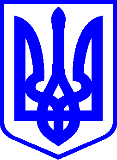 КИЇВСЬКА МІСЬКА РАДАІХ СЕСІЯ VIII СКЛИКАННЯРІШЕННЯ  	____________№_______________                                                                                                                 Проєкт                                                                                                                   Про обрання представників громадськості до складу поліцейської комісії Управління поліції охорони в м. КиєвіВідповідно до статті 51 Закону України «Про Національну поліцію», Закону України «Про місцеве самоврядування в Україні», на підставі клопотання Управління поліції охорони в м. Києві від 22.05.2019 № 1350/43/29/4/01-2019, враховуючи рекомендації постійної комісії Київської міської ради з питань дотримання законності, правопорядку та запобігання корупції, викладені в протоколі від 13.12.2019 № 19/100, Київська міська рада ВИРІШИЛА:Обрати представників громадськості до складу поліцейської комісії Департаменту внутрішньої безпеки Національної поліції України:--  	2. Визнати таким, що втратив чинність, пункт 6 рішення Київської міської ради від 28 липня 2016 року № 853/853 «Про обрання представників громадськості до складу поліцейських комісій міжрегіональних територіальних органів Національної поліції України». 	3. Оприлюднити це рішення відповідно до вимог чинного законодавства України.4. Контроль за виконанням цього рішення покласти на постійну комісію Київської міської ради з питань дотримання законності, правопорядку та запобігання корупції.Київський міський голова				   	Віталій КЛИЧКО Подання:Голова постійної комісіїКиївської міської ради з питань дотримання законності, правопорядкута запобігання корупції	                                                              Олег БОНДАРЧУКСекретар постійної комісіїКиївської міської ради з питань дотримання законності, правопорядку та запобігання корупції				                                              Погоджено:Начальник управління правовогозабезпечення діяльностіКиївської міської ради                                                                    Ганна ГАРШИНАПОЯСНЮВАЛЬНА ЗАПИСКАдо проєкту рішення Київської міської ради«Про обрання представників громадськості до складу поліцейської комісії Управління поліції охорони в м. Києві»Обґрунтування необхідності прийняття рішенняЗгідно із частиною першою статті 51 Закону України «Про Національну поліцію» для забезпечення прозорого добору (конкурсу) та просування по службі поліцейських, на підставі об'єктивного оцінювання професійного рівня та особистих якостей кожного поліцейського, відповідності їх посаді, визначення перспективи службового використання в органах поліції утворюються постійні поліцейські комісії.Відповідно частини третьої статті 51 Закону України «Про Національну поліцію» до складу поліцейської комісії територіальних органів поліції входять 5 осіб, серед яких  два представники громадськості, обрані відповідною обласною радою, Верховною Радою Автономної Республіки Крим, Київською міською радою, Севастопольською міською радою з числа осіб, які мають бездоганну репутацію, високі професійні та моральні якості, суспільний авторитет.Управління поліції охорони в м. Києві звернулось з клопотанням про обрання членів поліцейської комісії  від 03.10.2019 № 8592/42-02/01/19 , у зв’язку з закінченням 27.10.2019 строку повноважень членів поліцейської комісії, які були обрані Київською міською радою у 2016 році. За результатами розгляду вищезазначеного клопотання на засіданні постійної комісії Київської міської ради з питань дотримання законності, правопорядку та запобігання корупції 12.06.2019 прийнято рішення оголосити пошук кандидатів від представників громадськості, які можуть бути включені до складу поліцейської комісії Управління поліції охорони в м. Києві.В результаті за дорученням заступника міського голови – секретаря Київської міської ради на розгляд постійної комісії надійшли заяви шести громадян про обрання складу поліцейської комісії Управління поліції охорони в м. Києві.За результатами розгляду цих заяв постійна комісія на своєму засіданні 13.12.2019 прийняла рішення рекомендувати Київській міській раді обрати двох представників громадськості до складу поліцейської комісії Управління поліції охорони в м. Києві: ============Відповідно до пункту 6 статті 51 Закону максимальний строк повноважень члена поліцейської комісії становить три роки. Згідно із пунктом 1 частини восьмої статті 51 Закону повноваження члена поліцейської комісії припиняються у разі закінчення строку, на який призначено члена поліцейської комісії.Враховуючи вищезазначене, постійна комісія підготувала відповідний проєкт рішення Київської міської ради «Про обрання представників громадськості до складу поліцейської комісії Управління поліції охорони в м.Києві», яким передбачається обрати двох представників громадськості до складу поліцейської комісії, а саме :______________________А також визнати таким, що втратив чинність пункт 6 рішення Київської міської ради від 28 липня 2016 року № 853/853 «Про обрання представників громадськості до складу поліцейських комісій міжрегіональних територіальних органів Національної поліції України».Мета та завдання прийняття рішенняВ зв’язку з закінченням строку повноважень представників громадськості, які були обрані Київською міською радою до складу Управління поліції охорони в м. Києві у 2016 році, цей проєкт рішення Київської міської ради  має на меті обрати двох представників громадськості, які можуть бути включені до нового складу поліцейської комісії Управління поліції охорони в м. Києві.Стан нормативно-правової бази у даній сфері правового регулюванняПроєкт рішення Київської міської ради  підготовлено відповідно до  статті 51 Закону України «Про Національну поліцію», Закону України «Про місцеве самоврядування в Україні».Фінансово-економічне обґрунтування        Виконання цього рішення не потребує фінансування.Прогноз соціально-економічних та інших наслідків прийняття рішенняПрийняття рішення Київської міської ради «Про обрання представників громадськості до складу поліцейської комісії Департаменту внутрішньої безпеки Національної поліції України» дасть змогу Департаменту внутрішньої безпеки Національної поліції України сформувати новий склад поліцейської комісії для забезпечення прозорого добору (конкурсу) та просування по службі поліцейських.Доповідач на пленарному засіданніДоповідачем на пленарному засіданні Київської міської ради буде голова постійної комісії Київської міської ради з питань дотримання законності, правопорядку та запобігання корупції - Олег Володимирович Бондарчук.Голова постійної комісіїКиївської міської ради з питаньдотримання законності,правопорядку та запобігання корупції	   			  Олег БОНДАРЧУК  